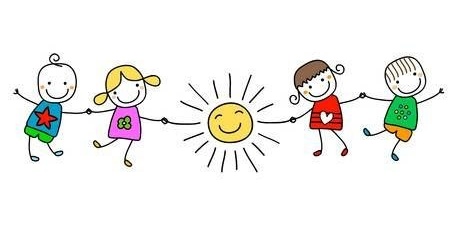 PRILAGODBA NA  JASLICEPolazak djeteta u jaslice vrlo je velika, a može biti i iznimno stresna promjena kako za dijete, tako i za cijelu obitelj. Za većinu djece to je prvo odvajanje od roditelja. Svoj dom, koji mu predstavlja sigurnu i poznatu sredinu, dijete napušta i odlazi u novi prostor, suočava se s novim ljudima i nepoznatim situacijama.Kako bi prilagodba prošla što brže i bez negativnih posljedica po djetetov razvoj, uz ustanovu i osobe kojima je povjereno , iznimnu ulogu imate i vi roditelji. Važno je vaše  povjerenje u vrtić, razumijevanje i prihvaćanje djetetovih emocija, te svijest o tome da je prilagodba proces i da se ne događa preko noći. Potrebno je vrijeme u kojem će se dijete uvjeriti da ćete se vi roditelji uvijek vratiti po njega, te da uspostavi emocionalnu vezu s odgojiteljima, jer u toj ranoj dobi odgojitelji su djetetu u jaslicama najvažniji oslonac. Kako dijete raste, postaju mu važne igračke, a kasnije prijatelji, no u ranoj dobi odgojitelj ima ključnu ulogu.Dijete će s vremenom upoznati novi prostor, odgojiteljice, nove prijatelje, pravila skupine i zavoljeti svoj vrtić.Svaki roditelj želi svome djetetu olakšati prilagodbu na vrtić (jaslice), a možete to učiniti tako daPostupno pripremate dijete na jaslički život, te dnevnu rutinu u vlastitom domu prilagodite onoj u jaslicama (prije svega vrijeme spavanja i hranjenja)Potičite dijete na usvajanje poželjnih načina ponašanja, uvedite strukturu u djetetov životGovorite djetetu lijepo o jaslicama, ali budite realni i iskreniOmogućite djetetu kontakt s drugim odraslim osobama i djecom različite dobi.Prvi dani puni emocijaDan kada dijete krene u jaslice vrlo je emotivan i treba ga prihvatiti kao takvog, djetetovu tugu (ako je ima) treba shvatiti ozbiljno i ponuditi mu utjehu. Vlastitu tugu, strah i uznemirenost također treba prihvatiti.  Pokušajte zadržati mir i pozitivan stav.Nema dobrih i loših emocija, sve su one dio nas i njihovo autentično izražavanje čini nas zdravima i uravnoteženima. Zato je i prihvatljivo da dijete za vrijeme procesa prilagodbe svoju frustraciju zbog odvajanja od roditelja izražava kroz plač, bijes, ljutnju, tugu, strah. Tako se umanjuju nakupljene tenzije u tijelu.Iako je to za roditelja ponekad  teško, uvijek pozdravite dijete kada odlazite, po cijenu da ono bude tužno. Nemojte odlaziti krišom, jer kada dijete shvati da vas nema, a niste ga pozdravili i upozorili na odlazak, može se osjetiti napuštenim. Također je dobro da dijete  donosi neku dragu igračku ili predmet koja ga umiruje i pruža mu utjehu. Molimo vas da obzirom na epidemiološke mjere svakako vodite računa da budu perive .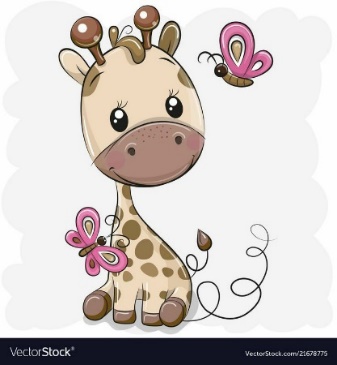 Odnos prema odgojiteljicamaUloga odgojitelja bit će jako važna pa je stoga i jako važno da vaš odnos s njima bude iskren, prijateljski i partnerski. Povjerenje koje vi imate u odgojitelje i vrtić prenosite energetski na dijete, pa i dijete osjeća isto što i vi, te vrtić /jaslice doživljava kao sigurno i sretno mjesto ili pak, ako vi osjećate da usluga koju vrtić /jaslice pruža nije na razini vaših očekivanja, ni dijete neće ostajati sretno i mirno. Što sve možete očekivati u periodu prilagodbe: Odbijanje hrane i probleme sa spavanjem.Promjene u ponašanju kao što su plačljivost, nemir, agresivnost, povlačenje u sebe.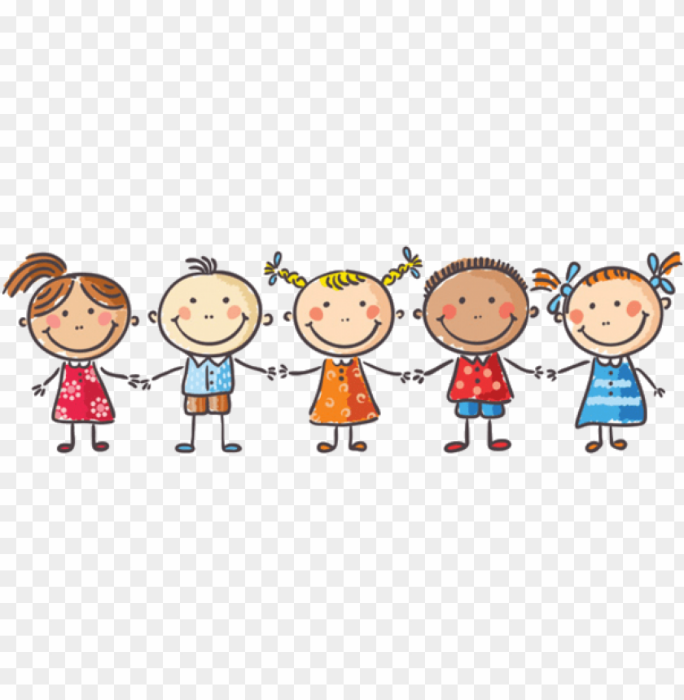 Regresija.Dijete pojačano traži blizinu roditelja.Ništa vas od toga ne treba zabrinjavati jer sigurno neće ostaviti trajne posljedice na dječji razvoj. Važno je s odgojiteljima i stručnim timom vrtića razmjenjivati sve informacije o djetetovu ponašanju i znati da će s vremenom takve reakcije prestati.Zakašnjele reakcije djetetaPonekad se i to događa.Zakašnjele reakcije na prilagodbu mogu imati više razloga. Jedan je da dijete zbog svoje osobnosti ne izražava emocije (a to se može naučiti, vrlo je važno, i dio je našeg vrtićkog programa), drži ih u sebi, nakuplja tenzije u tijelu i u jednom trenutku to više ne može izdržati, pa one vrlo intenzivno izbiju na površinu. Još jednom valja naglasiti kako je to dobro, roditelji nemaju razloga za brigu. Razumijemo da im je teško gledati dijete kako je tužno, ali to će proći.  Dijete će upoznati skupinu, odgojitelje, prostor, dnevni ritam, prijatelje i zavoljeti svoj vrtić i svoju jasličku skupinu.Nakon adaptacije dijete polako usvaja dnevni ritam svoje skupine kao i pravila koja u njoj postoje i sve ostalo je radost, igra i zadovoljstvoAko želite saznati još neke pojedinosti, otvorite brošuru „Polazak u vrtić „  ili pitajte nas …				(pripremile Ankica Arl i Silvija Dugorepec)